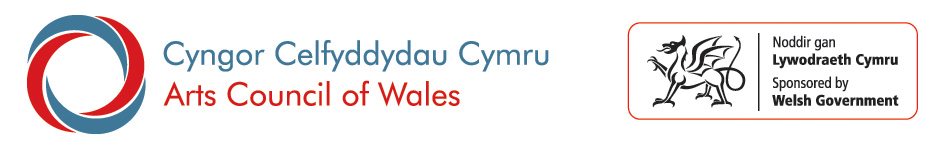 Cyngor Celfyddydau Cymru: Safonau Gwasanaeth CwsmeriaidCyflwyniadNi yw sefydliad swyddogol Cymru er ariannu a datblygu’r celfyddydau. Ein prif noddwr yw Llywodraeth Cymru. Dosbarthwn hefyd arian y Loteri Genedlaethol a chodwn arian ychwanegol lle y gallwn o ffynonellau cyhoeddus a phreifat eraill. Gan gydweithio â Llywodraeth Cymru, cefnogwn a hyrwyddwn y cyfraniad pwysig a wna’r celfyddydau at fywyd Cymru. Rydym am feithrin amgylchedd lle gall y celfyddydau ffynnu – amgylchedd sy'n nodi a meithrin talent greadigol, lle bynnag y bo yng Nghymru, i'w llawn botensial. A ninnau’n gorff cyhoeddus, llywir ein gwaith gan egwyddorion llywodraethol cadarn. Ymfalchïwn mewn darparu gwasanaethau o safon ac anelwn at weithio mewn ffyrdd sy'n adlewyrchu'n dda ar statws ein corff. Yn y polisi hwn, defnyddir y gair "cwsmer" i gwmpasu ystod eang o unigolion a sefydliadau mewnol ac allanol y down i gysylltiad â hwy yn ein gwaith beunyddiol. Adlewyrcha'r safonau hyn ein hymrwymiad i egwyddorion cyffredinol:Rydym yn sefydliad a ariennir yn gyhoeddus a dylwn ddarparu’r safon o wasanaeth y mae'r cyhoedd yn ei disgwyl1. Anelwn at y safonau uchaf o wasanaeth, cwrteisi ac ymddygiad ym mhob peth a wnawn2. Ein nod yw darparu’r gwasanaethau a gynigiwn mewn modd hygyrch ac amserol3. Gweithiwn drwy gyfrwng y Gymraeg a'r Saesneg4. Rydym wedi’n hymrwymo i wella a chodi ein safonau – croesawn adborth am ein perfformiadMae’n hymrwymiad i ofal cwsmeriaid ardderchog yn rhan hanfodol o'n diwylliant - a sylfaen hanfodol i’n llwyddiant sefydliadol. Sicrha’n safonau fod pawb yn deall yr hyn sy'n bwysig inni wrth gynnig gofal da i’n cwsmeriaid, sut mae ein tîm yn cydweithio a sut y rhown ein cwsmeriaid wrth wraidd popeth a wnawn.Triniwn gwsmeriaid mewn modd parchus a chynigiwn wasanaethau sy'n cymryd i ystyriaeth eu hanghenion a'u hamgylchiadau.  Talwn sylw neilltuol i unrhyw rwystrau a allai ein cwsmeriaid eu hwynebu.  Dibynna gwasanaethau llwyddiannus ar berthynas ddwyffordd rhwng darparwyr a derbynwyr gwasanaeth.  Monitrwn y safonau hyn yn rheolaidd i sicrhau y cânt eu diwallu a gwrandawn ar adborth ein cwsmeriaid am yr hyn sy'n gweithio a’r hyn nad yw'n gweithio er mwyn gwella ein gwasanaethau.Datblygwyd y safonau hyn yn unol â nifer o’n polisïau sy'n ymhelaethu ar wahanol agweddau arnynt.  Rhestrir y dogfennau hyn ar y diwedd.  Atodasom hefyd hyperddolenni er hwyluso'r broses o weld rhagor o fanylion.A ninnau’n sefydliad prysur gyda'n staff yn gweithio ledled Cymru, anogwn ein cwsmeriaid i gysylltu â ni’n ddigidol - yn aml dyma’r ffordd gyflymaf o ddarparu'r wybodaeth y mae’n cwsmeriaid yn ei cheisio.Ond ni waeth ym mha ffordd y dewisa’n cwsmeriaid gysylltu â ni, byddwn yn:Eu trin fel unigolion ag urddas a pharch gan ddiogelu eu gwybodaeth bersonolGwrando arnynt, ymateb i’w hanghenion a chyfathrebu'n glir â hwyLle bo’n bosibl, atebwn y cwestiwn wrth y pwynt cyswllt cyntaf. Lle bo'n briodol, rhown ein cwsmeriaid mewn cysylltiad ag aelodau o staff neu sefydliadau eraill am gymorth arbenigolDarparu gwasanaeth gwybodaeth sy’n ddefnyddiol, cyfredol a hawdd ei ddeall mewn fformat clir ac mewn iaith symlRhoi opsiynau am sut i gael gafael ar wasanaethau yn ôl dewisiadau ein cwsmeriaid a chydnabod a chynnwys unrhyw ofynion penodol sy’n ymwneud ag anableddSicrhau bod ein staff wedi’u hyfforddi’n briodol ac yn gymwys i ddarparu ein gwasanaethauDarparu ein holl wasanaethau’n ddwyieithog yn y Gymraeg a’r SaesnegSafonau Gwasanaeth CwsmeriaidPan ddefnyddiwch ein gwefan, byddwn yn:Ei gwneud yn hawdd ichi ddod o hyd i wybodaeth a gwasanaethau Sicrhau bod ein gwefan yn hygyrch a hawdd ei defnyddio, gyda'r wybodaeth ddiweddaraf ynoSicrhau bod yr holl wybodaeth ar gael yn y Gymraeg a’r SaesnegPan ffonia rhywun, byddwn yn: 	Ateb yr alwad yn ddwyieithog 	Rhoi gwybod ichi am ein gwasanaethau a’r wybodaeth sydd ar ein gwefan sy'n berthnasol i’ch ymholiad  	Ceisio datrys eich ymholiad wrth y pwynt cyswllt cyntaf, gan osgoi oedi a dyblygu diangen 	Lle bo angen, trosglwyddo eich ymholiad i aelod o staff a all eich helpu gan sicrhau y trosglwyddir eich manylion a’ch ymholiad fel nad oes raid ichi ailadrodd eich hunAteb ein galwadau yn ddi-oed ac anelu at osgoi defnyddio peiriannau ateb lle y bo'n bosibl. Lle mae angen defnyddio peiriant, bydd staff yn sicrhau ei fod yn gyfredol a chaiff negeseuon ymateb cyn pen 2 ddiwrnod gwaith (gan ddechrau o’r adeg y daw’r aelod o’r staff yn ôl i’r swyddfa os yw i ffwrdd o’i waith)Pan ysgrifenna rhywun atom, byddwn yn:Ymateb i’r llythyr yn llawn cyn pen 10 diwrnod gwaith a sicrhau eich  bod yn gwybod â phwy i gysylltu os ydych angen rhagor o wybodaethYmateb cyn pen 20 diwrnod gwaith i geisiadau dan y Ddeddf Rhyddid Gwybodaeth 2000 (sy’n rhwymedigaeth statudol)Lle na allwn ymateb yn llawn yn yr amserlenni a nodir uchod, rhown wybod ichi am hyn a chewch fanylion am bryd y cewch ymateb llawnPan gawn e-bost gan unrhyw un, byddwn yn:Ymateb i'ch e-bost yn llawn cyn pen 3 diwrnod gwaith ac yn sicrhau eich bod yn gwybod â phwy i gysylltu os ydych angen rhagor o wybodaethOs nad yw'r aelod o staff ar gael, bydd ymateb ‘allan o’r swyddfa’ a ddywed wrthych pryd y mae’n disgwyl dychwelyd i’r swyddfa ac â phwy i gysylltu os yw’ch e-bost yn fater brys Lle na allwn ymateb yn llawn cyn pen 3 diwrnod, rhown wybod ichi’n ddi-oed gan egluro pryd y cewch ymateb llawnachPan ofynna rhywun ar Weplyfr a Thrydar, byddwn yn:Anelu i ymateb i'ch cwestiwn cyn pen 4 awr yn ystod oriau swyddfa (9am-5pm ddydd Llun-Iau a 9am-4.30pm ddydd Gwener)Lle na allwn ymateb yn llawn yn ôl yr amserlenni a nodir uchod, eglurwn pryd y cewch ymateb llawnachGwneud cais am grant:Ystyriwn geisiadau am grant yn ddiduedd ac yn gyfrinachol. Bydd pob aelod o staff sy’n trafod ceisiadau am grantiau yn dilyn gweithdrefnau cyfredol y Cyngor ynghylch ymgeisio am grant ar gyfer unigolion a sefydliadau. Gwneir penderfyniadau grant yn unol â’n prosesau ystyried grantiau (gan gynnwys lle y dirprwyir y rhain i staff). Glyna staff hefyd wrth God yr Arfer Orau Yn gyntaf cydnabyddwn dderbyn ceisiadau am grant cyn pen 7 diwrnod gwaith. Yn y gydnabyddiaeth bydd enw'r swyddog sy'n prosesu'r cais a'r dyddiad y gellwch ddisgwyl cael penderfyniadGwneir penderfyniadau grant yn ôl yr amserlenni canlynol:Grantiau bychain: cyn pen 6 wythnos gwaith o’r dyddiad cau perthnasolGrantiau eraill: cyn pen 9 wythnos gwaith o’r dyddiad cau perthnasol Rhoddir gwybod i ymgeiswyr am benderfyniadau grant yn ysgrifenedig cyn pen deg diwrnod gwaith ar ôl y penderfyniadLle gwrthodir cais, rhown esboniad clir am y gwrthodiad fel y gall yr ymgeisydd aflwyddiannus ddeall y rhesymau y tu ôl i’r penderfyniad Ymdriniwn â phob taliad grant cymwys yn brydlon, cyn belled ag y daw digon o arian atom oddi wrth y corff sy’n noddi’r grantRhoddwn wybod i ymgeiswyr os na allwn ddilyn ein gweithdrefnau arferol wrth brosesu ceisiadau am grant am unrhyw reswmEin nod yw datrys yn anffurfiol unrhyw gŵyn am ein prosesau grant cyn gynted â phosibl. Dylid ymdrin ag unrhyw gŵyn ffurfiol ynglŷn â’n prosesau grant drwy ein gweithdrefn gwyno ffurfiolPan ymwêl unrhyw un â ni, byddwn yn:Cadw ein swyddfeydd yng Nghaerdydd, Caerfyrddin a Bae Colwyn ar agor 9am-5pm ddydd Llun-Iau a 9am-4.30pm ddydd Gwener. Nid oes gennym dderbynfa ag aelodau o’n staff arni, felly byddai’n well gennym pe bai modd ichi gysylltu â ni ymlaen llaw cyn cyrraedd ein swyddfa. Gallwn wedyn drefnu i’r aelod cywir o'r staff fod ar gael i gwrdd â chi, ymdrin â'ch ymholiad a delio ag unrhyw ofynion sydd gennychEich cyfarch yn ddi-oed wrth ichi gyrraeddCael cymorth ar unwaith os oes gennych anghenion cyfathrebu neu hygyrcheddDiwallu unrhyw ofynion dietegol a allai fod gennych os darperir bwydPan ymwelwn â sefydliad neu unigolyn arall, byddwn yn:Sicrhau, lle bo'n briodol, ein bod wedi trefnu apwyntiad ymlaen llaw y cytunir arno o ran amser a lle sy’n gyfleus i chi a niYmdrechu i gyrraedd yn brydlon. Cysylltwn â chi mewn da bryd i roi gwybod os byddwn yn hwyr Beth a ddisgwyliwn oddi wrth ein cwsmeriaid:I'ch helpu chi drwy ddarparu'r holl wybodaeth sydd arnoch ei hangen i ymdrin â'r ymholiad a’u trin hwy fel y dymunent Rhoi gwybod ichi ymlaen llaw os oes arnynt angen cymorth o ran hygyrchedd i’r swyddfa neu i’n gwasanaethauTrin ein staff â chwrteisi a pharch. Ni oddefwn gamdriniaeth gorfforol neu eiriol ar unrhyw ffurf, gan gynnwys rhegi ac iaith ddifrïol. Yn y fath amgylchiadau, ni pharhawn i gynnig gwasanaethMonitro’r safonauCynhaliwn asesiadau blynyddol o’n perfformiad o ran diwallu ein safonau drwy ymarferion Adolygiadau o’r Arfer Orau. Monitrwn dargedau gweithredol drwy gydol y flwyddyn gan ddefnyddio ein systemau rheoliCofnodir cwynion ac adborth cadarnhaol ac ymatebwn iddynt; cânt eu defnyddio i wella ein perfformiadSut oedd ein perfformiad?Os cyflawnwn yn uwch na'r disgwyl, anogwn ein cwsmeriaid i roi gwybod inni er mwyn inni gydnabod perfformiad rhagorol ein staffOs methwn â bodloni disgwyliadau neu os hoffai unrhyw un roi awgrym inni am sut i wella ein gwasanaethau, anogwn hwy i fynd i: cysylltwch â ni ar ein gwefan am fanylion o sut i wneud hynYstyriwn adborth yn gyfle i wella sut y darparwn ein gwasanaethau. Ymatebwn yn llawn i bob adborth cyn pen 10 diwrnod gwaith. Gweithredwn yn ddiymdroi os oes diffyg ar ein gwasanaeth gan gymryd camau i’w wella lle bo'n bosiblI wneud cwyn ffurfiol am Gyngor Celfyddydau Cymru, dylai cwsmeriaid ddefnyddio ein gweithdrefn gwynoSut i gysylltu â niManylion cyswllt ein swyddfeyddSwyddfa ganologCyngor Celfyddydau Cymru
Plas Bute
Caerdydd
CF10 5ALFfôn: 0845 8734 900 (codir ffioedd lleol, gall cyfraddau ffôn symudol amrywio)
029 2044 1300
Ffacs: 029 2044 1400
SMS: 07797800504 (dim ond ar gyfradd safonol rhwydwaith y galwr y codir tâl)E-bost: gwybodaeth@celf.cymru Gweler ein lleoliad ar fap Swyddfeydd rhanbartholY Gogledd Parc y Tywysog II
Rhodfa'r Tywysog
Bae Colwyn
LL29 8PLFfôn: 0845 8734900 (codir ffioedd lleol, gall cyfraddau ffôn symudol amrywio)SMS: 07797800504 (dim ond ar gyfradd safonol rhwydwaith y galwr y codir tâl)Gweld y lleoliad ar fap Swyddfa’r Canolbarth a’r Gorllewin Y Mwnt 
18 Heol y Frenhines
Caerfyrddin
SA31 1JTFfôn: (switsfwrdd canolog) 0845 8734 900 (codir ffioedd lleol, gall cyfraddau ffôn symudol amrywio) 02920 441 300
SMS: 07797800504 (dim ond ar gyfradd safonol rhwydwaith y galwr y codir tâl)Gweld y lleoliad ar fap Dolenni i’n polisïau a’n gweithdrefnau perthnasol Polisi er Hyrwyddo a Hwyluso'r Defnydd o'r Gymraeg Cynllun Cydraddoldeb StrategolDeddf Rhyddid Gwybodaeth – Polisi Codi TâlRheoli data- Polisi PreifatrwyddGweithdrefn Gwyno 